CALVIN M. LOGUE'S RESUME -  2019	         Josiah Meigs Professor emeritus, Communication Studies, University of GeorgiaReligionUnitied Methodist Military ServiceUnited States Marine Corps, 1956 – 1958, sergeantFormal EducationAuburn University, B.A. sociology, 1960Florida State University, MS communication studies, 1961Louisiana State University, Ph.D. history and criticism of American public addressRecognition for TeachingOutstanding Instructor, Golden Key Honor Society, 1980Outstanding Honors Professor, 1976 -1982Honoratus Medal, University of Georgia Honors Program, 1983Nominated by the University of Georgia for Outstanding Professor of the Year, The Carnegie Foundation for the Advancement of Teaching, 1995Rose B. Johnson Award for Teaching, Southern Communication Association, 1995Josiah Meigs Professorship, 1995		                     Recognition for ResearchTop Article Award with Thurmon Garner, for essay published in Southern Communication Journal, 1994, by Southern Communication Association: "Shift in Rhetorical Status of Blacks After Freedom," 54 (Fall 1988), 1-39.Creative Research Medal for published works on The Criticism of Southern Discourse, University of Georgia Research Foundation, 1984Top Paper Award, The Low Rhetorical Status of the Freeman Sisters,” Applied Communication Division, Southern States Communication Association, 1993Honorary SocietiesPhi Kappa PhiOmicron Delta KappaRecognition Upon RetirementStudents, friends, and colleagues inaugurated the “Cal Logue Travel Fund for Students,” University of Georgia, Georgia Research FoundationProfessional Offices HeldVice-President-Elect; Vice President Southern Communication Association,1974-75; 1975President, Southern Communication Association, 1976 Vice-Chair and Chair, Rhetoric and Public Address Division, National Communication Association, 1974-75; 1975-76 PublicationsBooksRalph McGill at Work. Vol. I. Durham, N. C.: Moore Publishing Co., 1969. Pp. 1-256.Editor, Ralph McGill Speaks. Vol. II. Durham, N. C.: Moore Publishing Co., 1969. Pp. 1-517 [Collection of speeches].Speech Communication in Society, 2nd edition, Boston: Allynand Bacon, 1977. With Charles Gruner, Dwight Freshley, and Richard Huseman.Readings in Interpersonal and Organizational Communication. Third Edition. Boston: Holbrook Press, 1977. Pp. xii + 595. Edited with Richard Huseman and Dwight Freshley.20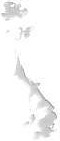 Oratory of Southern Demagogues. Baton Rouge: Louisiana State University Press, 1981. Edited with Howard Dorgan. Pp. x + 236. Logue also wrote the chapter on Eugene Talmadge.Southern Encounters: Southerners of Note in Ralph McGill's South. Macon: Mercer University Press, 1983. Edited with Introduction. Pp. x + 334.No Place to Hide: The South and Human Rights. Macon: Mercer University Press, 1984. Edited with Introduction. Vol. I. Essays, book reviews, interviews by Ralph McGill, 1938-1960. Pp. lxiv - 321.No Place to Hide: The South and Human Rights. Macon: Mercer University Press, 1984. Edited, Vol. II. Essays, book reviews, interviews by Ralph McGill, 1961-1969. Pp. xxxiii - (322) - 669.A New Diversity in Contemporary Southern Rhetoric. Edited with Howard Dorgan. Baton Rouge: Louisiana State University Press, 1987. Pp. x + 268. Logue also wrote the chapter on Ralph McGill.Eugene Talmadge: Rhetoric and Response. New York: Greenwood Press, 1989.· Pp. ix+ 307.Editor, Student Speeches in Georgia, published by University of Georgia Honors      Program, sponsored by Honors Program Alumni Association, 1990. Pp. xiv - 327. An anthology of students' speeches from Logue's honors public speaking class over ten-year period. Logue deposited over 300 typescripts of these speeches in UGA Library's Special Collections.Briefly Speaking: A Guide to Public Speaking in College and Career. Fourth edition. Boston: Allyn and Bacon, 1992. Pp. xiv - 301. With Dwight Freshley, Charles Gruner, and Richard Huseman.Voice of Georgia: Speeches of Richard B. Russell 1928-1969, edited with introduction with Dwight Freshley,  Macon: Mercer University Press, 1997. Pp. 1-379.Editor, Representative American Speeches 1937-1997. New York: H. W. Wilson, 1997. Pp . xvii-778. With several former editors.Representative American Speeches. Co-edited with Lynn Messina and Jean DeHart, 11 volumes, 1995 to 2006. H. W. Wilson Co., New York.January in Slavery: An Oral Narrative of the South, South Carolina, Independent Publishing Platform, 2013.Ashes at the Altar: The Sheriff and Sampson (a novel) South Carolina, Independent Publishing Platform, 2013.Book in ProgressRalph McGill on RaceBook Chapters"Free Speech: The Philosophical Poles," Free Speech Yearbook, 1972, III, 40-48."Restoration Strategies in Georgia, 1865-1880," in Oratory of the New South, 1865-1900. Waldo W. Braden, editor. Baton Rouge: Louisiana State University Press, 1979. Pp. 38-73."Eugene Talmadge," in Bernard Duffy and Halford Ryan, eds., American Orators of the Twentieth Century: Critical Studies and Sources. Westport, CT: Greenwood Press, 1987. Pp. 391-96."Alexander H. Stephens," in Bernard Duffy and Halford Ryan, eds., American Orators Before 1900: Critical Studies and Sources. Westport, CT: Greenwood Press, 1987. Pp. 350-357. “Southern Oratory," in Encyclopedia  of Southern  Culture. Eds. William Ferris and Charles Wilson. Durham:  University  of North Carolina Press, 1989. Pp. 781- 82.	"Ralph McGill," in Encyclopedia of Southern Culture. Eds William Ferris and Charles Wilson. Durham: University of North Carolina Press, 1989. Pp. 964-65."Andrew Jackson Young" Edited with Jean DeHart, in African-American Orators: A Biocritical Sourcebook, Richard W. Leeman, ed., Westport, CT: Greenwood Press, 1996. Pp. 423-30."Thomas Erskine Birch (1763-1821)," with Jean DeHart, Vol. I of Dictionary of Virginia Biography, edited by John t. Kneebone, et al.. Richmond: Library of Virginia, 1998. Pp. 498-99.                   Logue, Cal M., “Teaching African American Discourse: Lessons From a Recovering                    Segregationist,” in Condon & Young, eds., Anti-Racist Pedagogy …, ColoradoState University Press, 2018.Articles"The Speaking of Ralph McGill," Southern Communication Journal, XXXII (1967): 304-13."Ralph McGill: Convictions of a Southern Editor," Journalism Quarterly, 45 (1968): 647-52."Political Rhetoric [Theory] of Ralph McGill," Communication Monographs, XXXV (1968): 122-28."Ralph McGill's Speech Education," Southern Communication Journal, XXXV (1971): 132-41."Persuasion as an Aspect of Problem Solving," Communication Education, XXII (1973): 81-82."Teaching Black Rhetoric," Communication Education, XIII (1974): 115-20."Gubernatorial Campaign in Georgia in 1880," Southern Communication Journal, 40 (1974): 12-32."Rhetorical Ridicule of Reconstruction Blacks," Quarterly Journal of Speech, 62 (1976): 400-09."Rhetorical Appeals of Whites to Blacks During Reconstruction," Communication Monographs, 44 (1977): 241-51. Abstracted in WilsonQuarterly (1978): 28-29."Choices," Presidential Address, in Southern Communication Journal, XXLIII (1977): 1-8."Racist Reporting During Reconstruction," Journal of Black Studies, 9 (1979): 335-50."Transcending Coercion: The Communicative Strategies of Black Slaves on Antebellum Plantations, " Quarterly Journal of Speech, 67 (1981): 31-46."From Ambiguity to Dogma: Lyndon Johnson's Defense of the Vietnam War," with John Patton, Southern Communication Journal, 47 (1982): 310-29."Exercise in Inventive Analysis," Communication Education, 31 (1982); 149-50."Shift in Rhetorical Status of Blacks After Freedom," with Thurmon Gamer, Southern Communication Journal, 54 (1988): 1-39."The Rhetorical Complicity Indigenous to Winning the North Georgia Campaign [in 1864]," Communication Studies, 43 (1992): 124-31."Coping With Defeat Rhetorically: Sherman's March Through Georgia," Southern Communication Journal, 58 (1992): 55-66."Rhetorical Status: A Study of its Origins, Functions, and Consequences," with Eugene Miller, Quarterly Journal of Speech, 81 (1995): 20-47.Miller, Diane H., Cal M. Logue, and Cindy Jenefsky, "Civil Liberties: The Expansion of White Women's Communication Activities From the Antebellum South Through the Civil War," Southern Communication Journal , 61 (1996):289-301.Logue, Cal M. and Eugene F. Miller, "Gap-Bridging, Interaction, and the Province of Mass Communication,” Critical Studies in Mass Communication, 13 (1996): 364-81.Logue, Cal M. and Eugene F. Miller, "Communication as Mediated Sharing: A Rejoinder to Peters," Critical Studies in Mass Communication, 13 (1996), 380.Logue, Cal  M., Eugene  F.  Miller, & Christopher J. Schroll, "The Press Under Pressure:  How Georgia's Newspapers Responded to Civil War Constraints," American Journalism, 15 (1998): 13- 34.	Reprinted in D. B. Sachsman, S. K. Rushing, & R. Morris Jr., eds.,  Words at War: The Civil War and American Journalism, (West Lafayette, IN: Purdue University Press, 2008), 165-178.Logue, Cal M. And Eugene F. Miller, "Communicative Interaction and Rhetorical Status in Harriet Ann Jacob's Slave Narrative," Southern  Communication Journal, 63 (1998): 182-198.                   Logue, Cal M., “Public Debate on Abortion in Georgia in 1989,” International                  Public Debate Journal, vol. 9, 2018.                     BibliographyEditor of "Abstracts of Doctoral Dissertations in the Field of Speech Communication," 1972, 1973, &1974, in Patrick C. Kennicott, ed., Bibliographic Annual in Speech Communication.Edited with Thurmon Garner, "Selected Bibliography of Black American Rhetorical Studies,” ERIC Clearinghouse on Reading and Communication Skills, March 1980; revised, 1984. Book Reviews                 Representative American Speeches. Lester Thonssen, editor. Vols. 40 and                 41, in Quarterly Journal of Speech, February, 1970.	'---Dissent: Symbolic Behavior and Rhetorical Strategies. Haig A. Bosmajian, in Southern Communication Journal, Spring 1974.Introduction to Human Communication: Audiences, Messages, Speakers. John L. Vohs and G. P. Mohrmann, in Communication Education, Winter 1976.                 Black Communication: Dimensions of Research and Instruction. Jack L.                 Daniel, ed., in Southern Communication Journal, Winter 1976.Verbal Behavior and Politics. Doris A. Graber, in Quarterly Journal of  Speech, October 1976. The Oral Tradition in the South. Waldo W. Braden, in Georgia Historical Quarterly, Winter 1983. Abraham Lincoln: Public Speaker. Waldo W. Braden, in Georgia Historical Quarterly, Summer 1989.Martin Luther King, Jr, and the Sermonic Power of Public Discourse. Ed._ by Carolyn Calloway-Thomas and John Louis Lucaites, Georgia Historical Quarterly, Spring, 1994.Henry Grady or Tom Watson?: The Rhetorical Struggle for the New South, 1880-1890. Ferald J. Bryan, in Quarterly Journal of Speech, 1996.EditorBook Review editor, Southern Communication Journal, 1969-72		Associate Editor, Southern Communication Journal, 1972-74; 1981-1984.		 Consulting Editor, Free Speech Yearbook, 1973-76		Reprints of Articles"From Ambiguity to Dogma: Lyndon Johnson's Defense of the Vietnam War," with John Patton, reprinted from Southern Communication Journal, 47 (1982): 310-29, in Theodore Windt, ed., Essays in Presidential Rhetoric (Dubuque: Kendall/Hunt, 1983), pp. 158-173."Free Speech: The Philosophical Poles," Reprinted from Free Speech Yearbook, 1972 III, 40-48, in Thomas L. Tedford, John J. Makay, and David L. Jamison, eds., Perspectives on Freedom of Speech: Selected Essays from the Journals of the Speech Communication Association (Carbondale: Southern Illinois University Press, 1987). Pp. 69-76.Financial Support$2,000, Kaltenborn Foundation, to support study of communication in· Georgia during the Civil War$2,500, University of Georgia, to "support teaching and research," in recognition of winning Honoratus Medal for teaching$2,365, University of Georgia's Office of lnstructional Development, to investigate means of using video equipment in teaching public speaking$2,500, University of Georgia Research Foundation, to study communication during Civil War$1,000 stipend for support for teaching and research (with Josiah Meigs award)The Richard B. Russell Foundation, Inc. purchased 1,000 copies of Voice of Georgia: Speeches of Richard B. Russell, eds. Logue & Dwight Freshley, for $20,000, to go to libraries in Georgia and beyond.Convention Papers and ProgramsPAPERS AND PROGRAMS FOR SOUTHERN COMMUNICATIODN ASSOCIATIONFree Speech: The Philosophical Poles, 1972 Political Prophecy of Eugene Talmadge, 1979Student Speeches in Georgia: Last Score of the Twentieth Century, 1984Rhetorical Status, 1986Low Rhetorical Status of the Statham Sisters, 1993Civil Liberties: Southern Women's Rhetorical Response to the Civil War, with Diane Miller, 1995Mentoring, 1995How Teaching & Research Activities can Peacefully Coexist, 1996 PAPERS AND PROGRAMS FOR NATIONAL COMMUNICATION ASSOCIATIONPublic Address as Myth, 1972Restoration Rhetoric in Georgia, 1973.Communal Character [extension of Rhetorical Status], 1987 Rhetoric Under Fire [Civil War], 1988Waldo W. Braden: Public Address Scholar of South and Nation, with Howard Dorgan, 1989.Divided We Stand:  Response to Gettysburg Address, 1993.Critic for "The Empire State & the Big Apple as Impetus for Argument: Three Case Studies," 1998Other papersSymposium on the Antebellum Press, the Civil War, and Free Expression, sponsored by the West Chair of Excellence in Communication & the University of Tennessee at ChattanoogaThe Press Under Pressure: Georgia's Newspapers During the Civil War, with Eugene Miller & Chris Schroll, 1995Resisting Coercive Sexual Advances in a Situation of Extreme Inequality, Southern Association of Women Historians Convention, 1997Offices and Committees: Southern Communication AssociationNominating Committee, 1969Chair, Nominating Committee, Rhetoric and Public Address Division, 1972 Member-at-Large, Executive Council, 1971-73Committee on Free SpeechCommittee to Select Editor of Southern Communication Journal 1973-74 Chair, Speech Teacher of the Year Committee, 197820Committee to Select Papers, Rhetoric and Public Address Division, 1981-82Committee to Select Outstanding Article published in Southern Communication Journal, 1995-96Committee to Select Outstanding Teacher, Southern States Communication Association, 1995-98 (Chair 1997-98)Offices and Committees: National Communication Association  Nominating Committee of Association, 1974-75Committee on Goals, 1975-76Chair, History of Public Address Committee, 1976-78Committee to Select Winner of Wicheln's Award, 1978Legislative Council, 1974-76; 1980-82Nominating Committee, Public Address Division, 1982-83, 1984-85. Guest SpeakerGeorgia Speech Communication Association, 1975 Alabama Speech and Theater Association , 1976 Louisiana Speech Association, 1976Wright State University, 1976Presidential Address, Southern Speech Communication Association convention, 1977Workshop on Research, Southern Regional Honors Council, University of Georgia, 1980Accounting Club, University of Georgia, 1982Demosthenian Society, University of Georgia, 1980, 1982, 1983, 1984, 1985, 1986Senior Scholar Seminar sponsored by Office of Vice President for Academic Affairs, 1989, 1991, 1992.Workshop for Graduate Teaching Assistants, 1995; 1997, sponsored by Office of Instructional Development Seminar on "Teaching Tips from the 1994-1995 Meigs Award Recipients," sponsored by Office of Instructional Development, 1995Phi Kappa Literary Society, on Ralph McGill & Eugene Talmadge, 1995Referee for Journal Article Submissions Southern Communication JournalCritical Studies in Mass CommunicationCommunication StudiesUniversity GovernanceFOR DEPARTMENT OF COMMUNICATIDON STUDIES, UNIVERSITY OF GEORGIAa Chair, Personnel and Advisory Committee, 1974-75Coordinator of Graduate Studies, 1972-74Chair, Personnel Committee, 1978-79Library Representative, 1970-83Co-Chair, Ten-Year Self-Study, 1979-80Head, Department of Speech Communication 1983-1988 Chair, Rhetoric Committee, 1989-93Executive Committee, 1994-96; 1997-99Rhetoric Committee, and Personnel Committee (standing)Director of Graduate Assistants teaching the basic public speaking course, 1996-97John Hocking's Post-Tenure Review Committee, 1998-99 Thurmon Garner's Post-Tenure Review Committee, 1998-99 FOR FRANKLIN COLLEGE OF ARTS AND SCIENCESRepresentative to Advisory Committee and Executive Committee, College of Arts and Sciences, 1970Representative to Arts and Sciences Faculty Senate, 1973-74; 1976-77 Freshman and Sophomore Advisor, 1970-74Chair, Committee on Academic Standards, Faculty Senate, 1973-74 Social Sciences Promotions Committee, 1978-79; 1983-84; 1987-88; 1990-91; 1991-92; 1992-1993.Chair, Interdisciplinary Committee to Propose Ph.D. in Speech Communication, 1984-85Dean's Advisory Committee, 1989-90UNIVERSITY-WIDE SERVICECommittee to Evaluate Language Education Department's Graduate ProgramsPromotions Committee, Behavioral and Social Sciences, 1977-78; 1981-82; 1989-90.Committee on Creativity in Letters, to nominate persons for Creative Research Medal in humanities, 1979-80Chair, Committee to Evaluate Honors Faculty Teaching, 1982-83; 1991-1992 Honoratus Awards Committee, 1983-84Elected to represent Social Sciences Division to University Council, 1980-83Committee to Study Proposed Combined A.B./B.S. and M.B.A. Degree Program, 1982-83Graduate Membership Committee, Phi Kappa Phi, 1979 to 1985; Chair 1982-83Faculty Advisor, Demosthenian Literary Society, 1981-1988Chaired committee for the Office of Vice President for Academic Affairs to consider Graduate Faculty status for candidate for position in Social Sciences Division.Promotion and Tenure Committee, Women's Studies Program, 1993. Affiliate faculty member, Women's Studies Program, 1994Vice President's committee to evaluate the Department of Insurance, Legal Studies, Real Estate, and Management Science, 1994.Chair, Social Sciences Area Committee, Honors Council, 1981-82; member of committee, 1983-84; Chair of this committee, 1992-95; member of committee, 1996-to-1999Courses TaughtFundamentals of Public Speaking (including honors section)Rhetorical Criticism (undergraduates)Rhetorical Roots of Contemporary Social Issues (one-hour seminar for first-year undergraduates)Communication Strategies in Social Movements Seminar in History and Criticism of American Public Address Seminar in Rhetorical CriticismDirector of Graduate Theses and DissertationsSome 20 M.A. theses; 3 Ph.D. dissertations************************************